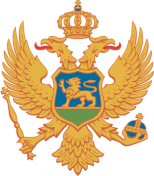 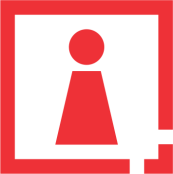 C R N A   G O R AAGENCIJA ZA ZAŠTITU LIČNIH PODATAKAI SLOBODAN PRISTUP INFORMACIJAMABr. 06-11-7991-3/21Podgorica, 03.11.2021.Odlučujući po Zahtjevu, br. 06-11-7991-1/21 od 20.10.2021. godine, upućenog od strane Generalnog sekretara Skupštine Crne Gore, kojim se od Agencije za zaštitu ličnih podataka i slobodan pristup informacijama traži mišljenje vezano za pripremu portala „Skupština Crne Gore – e-Peticije“, te da li je unošenje predviđenih ličnih podataka (ime i prezime, JMBG, broj biometrijske lične karte, e-mail adresa, adresa stanovanja, telefonski broj) od strane podnosioca i potpisnika e-peticije u skladu sa Zakonom o zaštiti podataka o ličnosti, Savjet Agencije je na sjednici održanoj 02.11.2021. godine donio sljedećeM I Š LJ E NJ EPrikupljanje ličnih podataka (ime i prezime, JMBG ili broj biometrijske lične karte, e-mail adresa, telefonski broj) prilikom podnošenja i potpisivanja e-peticije na portalu „Skupština Crne Gore – e-peticije“, u skladu je sa Zakonom o zaštiti podataka o ličnosti.O b r a z l o ž e nj eAgenciji za zaštitu ličnih podataka i slobodan pristup informacijama obratio se Generalni sekretar Skupštine Crne Gore Zahtjevom kojim se traži mišljenje vezano za  pripremu portala „Skupština Crne Gore – e-Peticije“, u dijelu koji se tiče ličnih podataka koje podnosioci i potpisnici e-peticije treba da unesu a to su: ime i prezime, jedinstveni matični broj, broj biometrijske lične karte, validna e-mail adresa (istu e-mail adresu ne mogu koristiti dva podnosioca/potpisnika e-peticije), zatim ukoliko žive u Crnoj Gori tačna adresa stanovanja, ukoliko ne žive u Crnoj Gori – zemlja u kojoj trenutno imaju prebivalište i tačan telefonski broj na kojem su dostupni. Kako se navodi u Zahtjevu, predviđeno je i da podnosioci i potpisnici e-peticije daju saglasnosti da njihovi lični podaci budu korišćeni za potrebe obrade e-peticije, te s tim u vezi da li je unošenje svih navedenih podataka u skladu sa članom 2 stav 2 Zakona o zaštiti podataka o ličnosti. Postupajući u skladu sa članom 50 tačka 3 Zakona o zaštiti podataka o ličnosti - ZZPL („Sl. List CG“, br. 79/08, 70/09, 44/12 i 22/17) u kojem se navodi da Agencija daje mišljenja u vezi sa primjenom ovog zakona, a na osnovu predmetnog zahtjeva, Savjet Agencije je mišljenja da je prikupljanje ličnih podataka (ime i prezime, JMBG ili broj biometrijske lične karte, e-mail adresa, telefonski broj) prilikom podnošenja i potpisivanja e-peticije na portalu „Skupština Crne Gore – e-peticije“, u skladu sa Zakonom o zaštiti podataka o ličnosti.Zakonom o zaštiti podataka o ličnosti u članu 2 stavovi 1 i 2 propisano je da se lični podaci moraju obrađivati na pošten i zakonit način i da se ne mogu obrađivati u većem obimu nego što je potrebno da bi se postigla svrha obrade niti na način koji nije u skladu sa njihovom namjenom. Načela neophodnosti i svrsishodnosti, koja proizilaze iz navedenog člana, za lica čiji se lični podaci obrađuju podrazumijevaju da se obrada ličnih podataka može vršiti u mjeri koja je neophodna kako bi se postigla definisana svrha obrade. Pridržavajući se ovih načela, potrebno je odrediti minimalan obim ličnih podataka koji je potreban da bi se na pravi način ispunila svrha obrade. S tim u vezi, popunjavanje ličnih podataka navedenih u zahtjevu je u skladu sa članom 2 stav 2 ZZPL, izuzev podatka o adresi stanovanja podnosioca i potpisnika e-peticije koja je u suprotnosti sa istim, imajući u vidu da navedeni podatak nije neophodan da bi se ostvarila sama svrha prikupljanja podataka. Skupština Crne Gore kao rukovalac zbirke ličnih podataka dužna je da, shodno odredbi iz člana 4a stav 3 ovog Zakona, obezbijedi da se lični podaci koji su predmet obrade, obrađuju u skladu sa članom 2 i 3 ovog zakona. Uslovi za obradu ličnih podataka sadržani su u članu 10 ovog Zakona kojim je propisano da se obrada ličnih podataka može vršiti ukoliko za to postoji pravni osnov u zakonu ili po prethodno dobijenoj saglasnosti lica čiji se lični podaci obrađuju, koja se može opozvati u svakom trenutku. Shodno članu 9 stav 1 tačka 6 saglasnost je slobodno data izjava u pisanoj formi ili usmeno na zapisnik, kojom lice nakon što je informisano o namjeni obrade, izražava pristanak da se njegovi lični podaci obrađuju za određenu namjenu.Kada su u pitanju lični podaci koji su predviđeni da podnosioci/potpisnici e-peticije popunjavaju prilikom podnošenja/potpisivanja e-peticije, a imajući u vidu da će ista biti dostupna svim korisnicima interneta, opseg vidljivosti ovih podataka mora biti ograničen. S tim u vezi, Savjet Agencije smatra da bi trećim licima trebali biti dostupni samo podaci o imenu i prezimenu lica koji su podnosioci/popisnici navedenih peticija, dok ostali lični podaci, prvenstveno jedinstveni matični broj građana, zatim broj biometrijske lične karte, validna e-mail adresa i telefonski broj na kojem su dostupni, ne mogu se objavljivati na portalu, odnosno trebaju se zaštititi primjenom mjera propisnih članom 24 ZZPL. Vezano za obradu ličnih podataka, odnosno za popunjavanje podatka o broju lične karte i JMBG, Savjet Agencije nalazi da je neophodno na samom portalu istaći napomenu da je prilikom popunjavanja formulara za potpisivanje i podnošenje e-peticije, za lice koje je državljanin Crne Gore dovoljno popuniti samo podatak o JMBG, odnosno da postoji opciona mogućnost popunjavanja jednog od navedenih podataka, dok je ukucavanje broja lične karte obavezno za strane državljane sa stalnim nastanjenjem u Crnoj Gori. Unošenje oba podatka predstavlja obradu ličnih podataka u većem obimu nego što je potrebno da bi se postigla svrha obrade, što je suprotno članu 2 stav 2 Zakona o zaštiti podataka o ličnosti. Naime, s obzirom na prednje navedene aktivnosti Skupštine Crne Gore u vezi sa pripremom portala „Skupština Crne Gore – e-peticije“ takođe ističemo da na samom portalu mora biti bliže pojašnjeno funkcionisanje istog, na način što mora sadržati podmenije koji će sadržati pravila portala kao i zaštitu ličnih podataka, u kojima moraju jasno biti istaknuti uslovi podnošenja ili potpisivanja e-peticija, način korišćenja i rokovi čuvanja a kasnije i brisanja ličnih podataka, kao i na jasan i transparentan način mora biti dato obavještenje rukovaoca zbirke ličnih podataka licu od kojeg neposredno prikuplja podatke radi obrade o svrsi i pravnom osnovu za obradu ličnih podataka, o tome da li je davanje ličnih podataka obavezno ili dobrovoljno i o mogućim posljedicama odbijanja davanja tih podataka, shodno članu 20 ZZPL. Kako podnošenje kao i potpisivanje e-peticija treba biti bazirano na dobrovoljnoj osnovi, s tim u vezi, prije prikupljanja i upotrebe podataka o ličnosti, potrebno je na početnoj stranici jasno istaći da se od građana (podnosioca ili potpisnika e-peticije) traži saglasnost da se njihovi lični podaci obrađuju za predviđene namjene – za potrebe obrade peticije (shodno članu 9 stav 1 tačka 6 ZZPL). Unošenjem traženih ličnih podataka i davanjem saglasnosti da podaci budu korišteni za naznačene potrebe, stvaraju se uslovi za potpisivanje i podnošenje e-peticije, koje u suprotnom ne bi bilo moguće. U smislu člana 22 ovog Zakona rukovalac zbirke ličnih podataka obavezan je da obezbijedi da lični podaci koje obrađuje budu tačni i potpuni, uzimajući u obzir svrhu za koju su prikupljeni, te da se u druge svrhe ne mogu koristiti.Imajući u vidu navedeno, Savjet Agencije je mišljenja istaknutog u dispozitivu.SAVJET AGENCIJE:Predsjednik, Sreten RadonjićDostavljeno:Podnosiocu zahtjevaOdsjeku za predmete i prigovore